Citi Training – Export Control for PIs and others engaged in research with foreign nationalshttps://www.citiprogram.org/ Introduction to Export Compliance (ID: 16800)Export Compliance When Using Technology in Research (ID: 16804)Export Compliance for Researchers: Part I (ID: 16801)The CITI website will open in a new window (please be sure that popup blockers are disabled, otherwise the window may not open).If you do not have a CITI account, please click the “register” link at the top to create your account.  If you are already registered, login with your credentials and proceed with step # 3 below. If you need to create a new account, you will be asked a series of questions.  Select UNCG as the participating institution and enter all required name/address information.  NOTE: UNCG now uses Single-Sign On for CITI. You do not need to create a separate CITI username and password. You will be able to use your UNCG credentials. NOTE: If you are not affiliated with UNCG, please input 9 zeros when asked for your UNCG ID during the CITI registration process 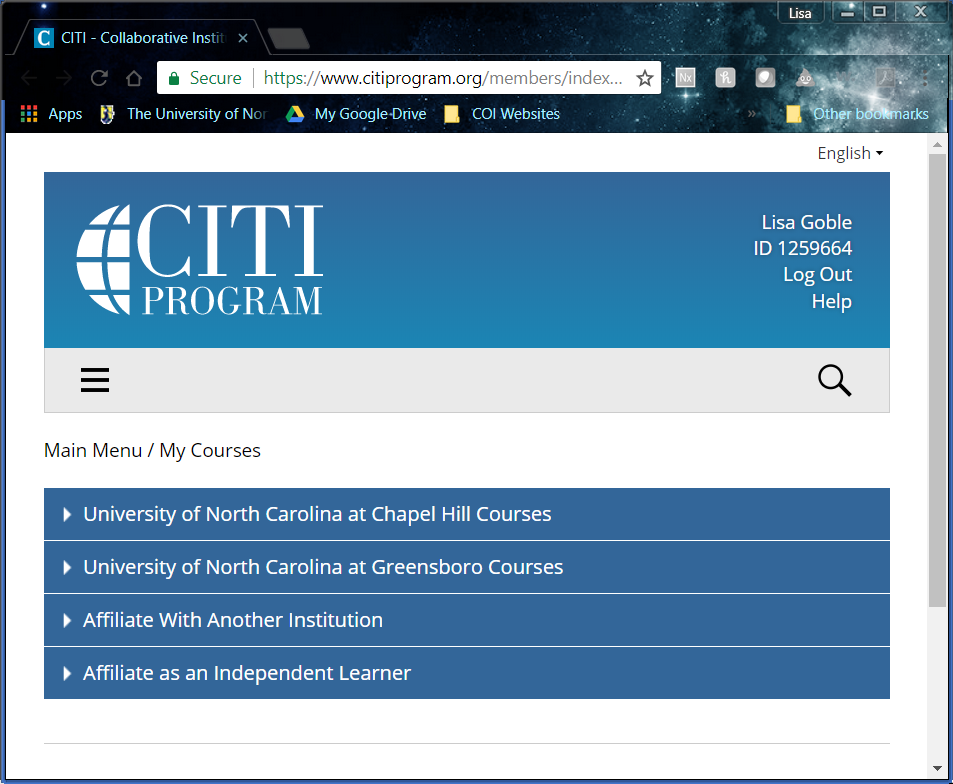 If you are already registered in CITI, click "login through my institution", search for University of North Carolina at Greensboro, click on University of North Carolina at Greensboro, and login using your UNCG credentialsYou will then get to the member information page.  Under “my Learner Tools for University of North Carolina at Greensboro, please select “Add a Course” Then select Export ComplianceOnce you’ve added that course, then you’ll be able to see the modules embedded in the course:Introduction is the top course, then the other two can be selected from the optional modules. 